Kulturnettverket Innlandet ønsker deg velkommenAlpint- tur tilSjusjøen Skisenter- Natrudstilen tirsdag 1. april 2014Du får et 4- timers heiskort gratis.Leie av utstyr kr 100,- må du betale selv.Varmestue nedenfor skiutleia med mulighet for å grille. Det er også en varmestue på toppen.Sjusjøen Cafe, i 2. etasje i skiutleiebygget, er åpen.Transport og ledsager; ta kontakt med din kommune eller enhet på Sanderud/ DPSPåmelding og oppmøteNår dere sitter i bilen på vei til Sjusjøen; send sms til 91 63 74 51 (Line) med antall heiskort innen kl 10.30, og vi tar dem ut samlet.Kl 10.30- 11.00; Utdeling av heiskort. Vi har røde luer på og skal være lette å finne. Keycard lånes, må leveres tilbake til arrangør før avreise. 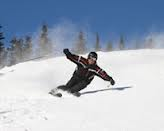 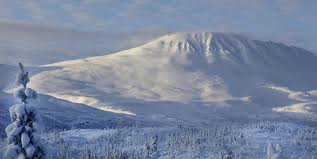 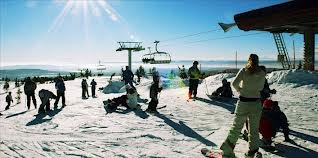 